  BouleEmma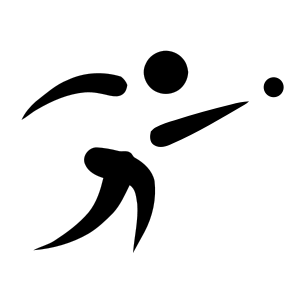           inbjuder till 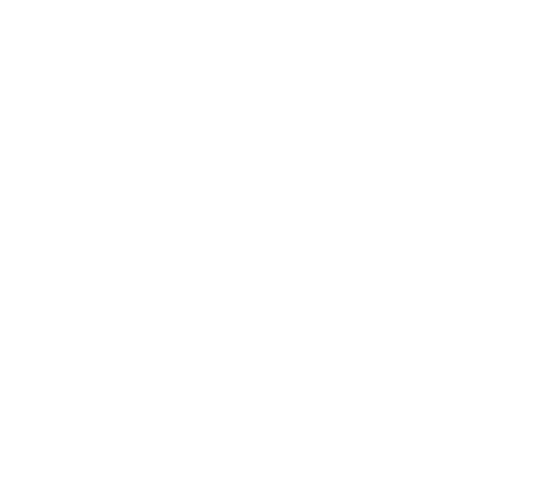   TÄVLINGtorsdag 23 maj Plats: UTOMHUS vid Simhallen, FritidsvägenTävlingen startar kl 9:30     Spelform: Dubbel Monradspel Avgift: 100 kr/personAnmälan: Senast 3 dagar innan tävlingsdatumtill Sonny Berg 0768-108 057 eller ingrid.normann@komov.seServering finns med kaffe och varmkorv. Välkomna ! /BouleEmma  2024  BouleEmma          inbjuder till   TÄVLINGtorsdag 23 maj Plats: UTOMHUS vid Simhallen, FritidsvägenTävlingen startar kl 9:30     Spelform: Dubbel Monradspel Avgift: 100 kr/personAnmälan: Senast 3 dagar innan tävlingsdatumtill Sonny Berg 0768-108 057 eller ingrid.normann@komov.seServering finns med kaffe och varmkorv. Välkomna ! /BouleEmma  2024  